QUESTIONS BANK FOR SECOND SEMESTER  Numerical analysis with RQ1)Q2 proveQ3)   Q4)    Q5) Use integration via interpolation for Simpson’s methodQ6)  Q7) uQ8) Use integration via interpolation  newton–coat method         Q9) )  Q10)  Q11) Write the differences between Simpsons method and newton –coat method  and derive one methodQ12) uQ13) Can we use the same data for analyzing the andWhy? Discuss it?Q14)For the hyperbolic function Q15)   Q16)  Q17)  
      Q18)  Q19)Q20)Q21)  Q22) For f (𝒙)=ln𝒙 Use five term of this series to estimate    ln6Q23) Q24) 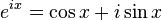  f (𝒙)=ln𝒙 Find  Taylor series around the point 𝑎=𝜋4Q34  )If  f (𝒙)=ln𝒙 Find remainder of Taylor series Q35) Find  Maclaurianseries and General Formula(G.F Q36) Write the General table for Forward Differences (F.W.D.)1